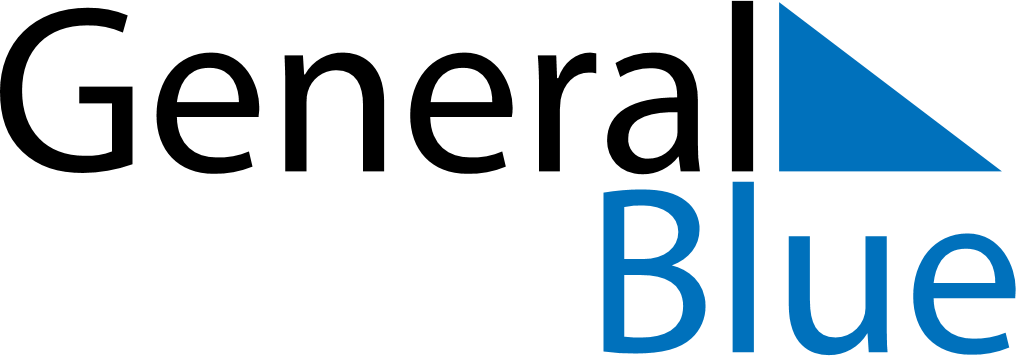 Norway 2020 HolidaysNorway 2020 HolidaysDATENAME OF HOLIDAYJanuary 1, 2020WednesdayNew Year’s DayFebruary 9, 2020SundayMother’s DayFebruary 23, 2020SundayCarnivalApril 5, 2020SundayPalm SundayApril 9, 2020ThursdayMaundy ThursdayApril 10, 2020FridayGood FridayApril 12, 2020SundayEaster SundayApril 13, 2020MondayEaster MondayMay 1, 2020FridayLabour DayMay 8, 2020FridayLiberation DayMay 17, 2020SundayConstitution DayMay 21, 2020ThursdayAscension DayMay 31, 2020SundayPentecostJune 1, 2020MondayWhit MondayJune 23, 2020TuesdayMidsummar EveNovember 8, 2020SundayFather’s DayNovember 29, 2020SundayFirst Sunday of AdventDecember 6, 2020SundaySecond Sunday of AdventDecember 13, 2020SundayThird Sunday of AdventDecember 20, 2020SundayFourth Sunday of AdventDecember 24, 2020ThursdayChristmas EveDecember 25, 2020FridayChristmas DayDecember 26, 2020SaturdayBoxing DayDecember 31, 2020ThursdayNew Year’s Eve